Rencontres d’affaires et de networking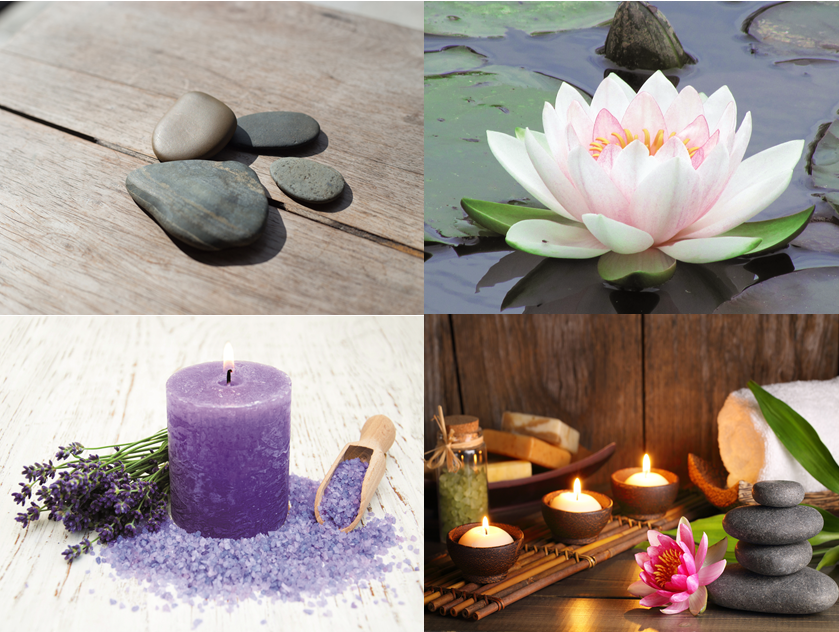 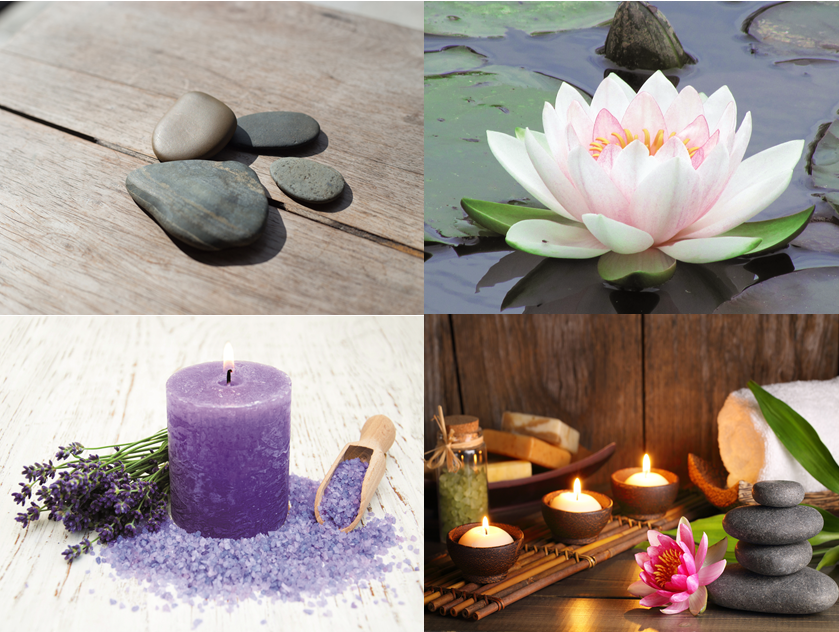 ¡ GOOD MORNING WELLNESS ! Espagne - Barcelone, le 26 Avril 2016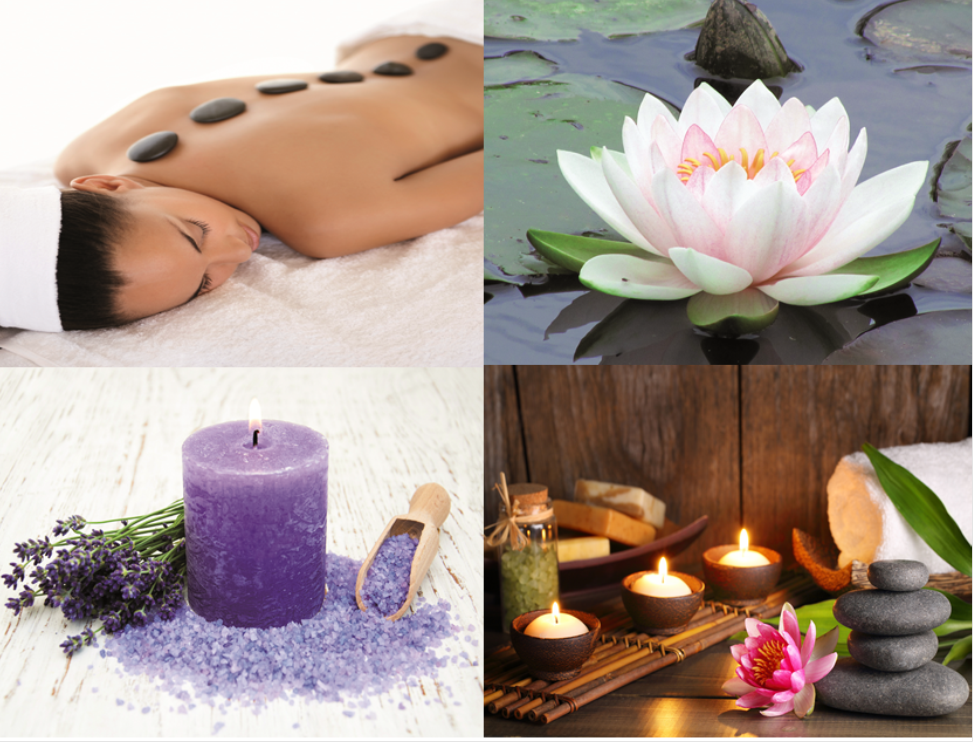 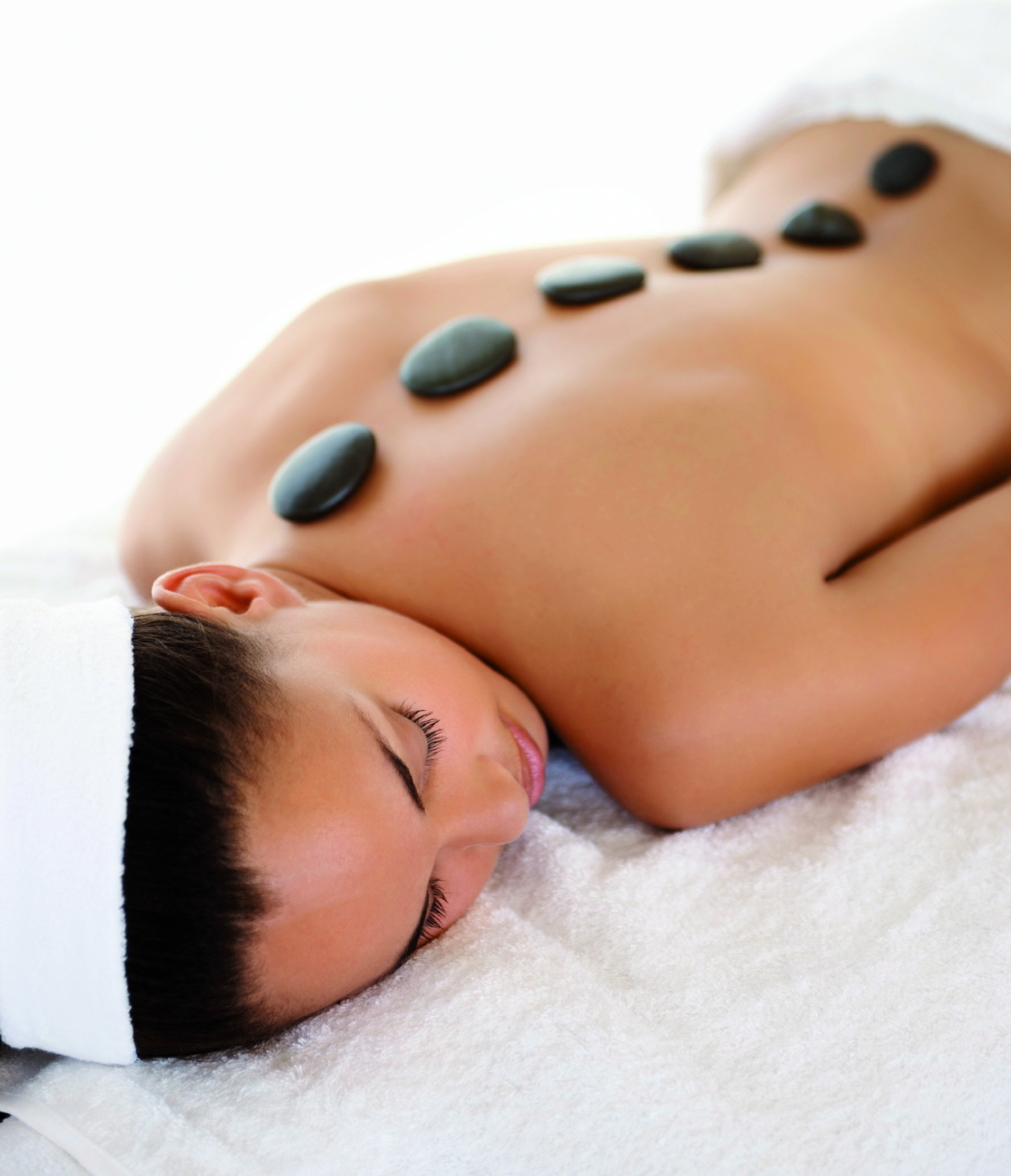 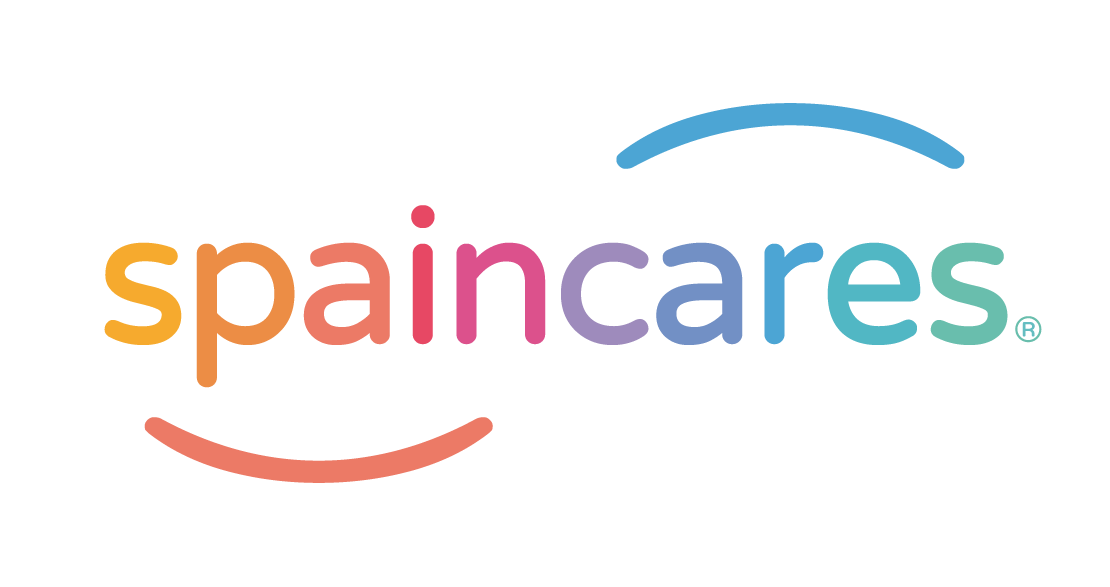 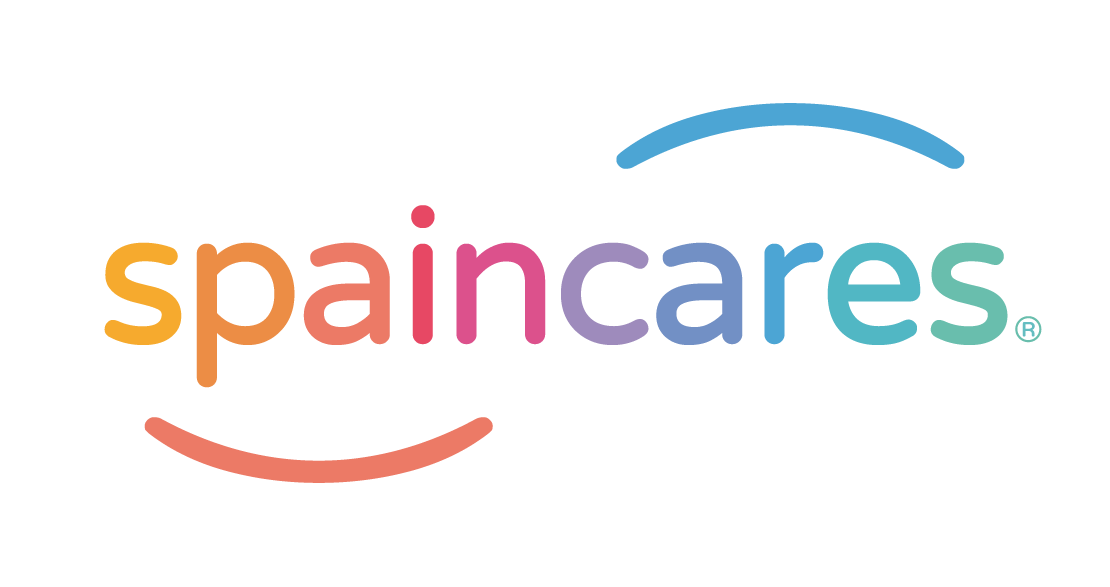 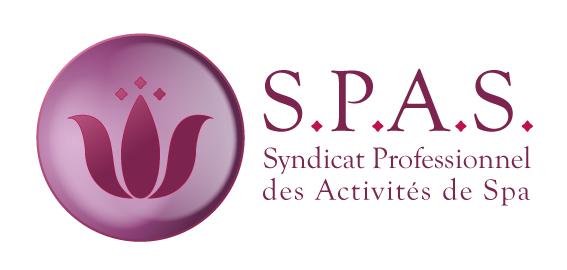 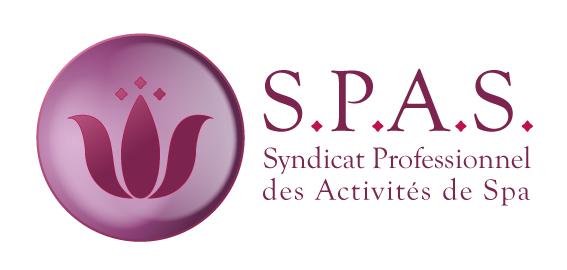 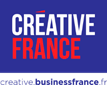 9H00 – 13H00 «  Wellness pitch »Présentation du marché espagnol, par Spaincares (cluster de référence du tourisme de santé en Espagne) : Chiffres clés, bonnes pratiques…Tables rondes sur les tendances et les opportunités du secteur en EspagnePrésentation des entreprises participantes devant un panel d’experts du secteur. (Directeurs, acheteurs, prescripteurs, journalistes etc…)13H00 – 14H00 «Cocktail Tapas Networking »14H00 – 18H00 «Rencontres BtoB » Rendez-vous d’affaires personnalisés avec des décideurs                              espagnolsCe programme est donné à titre indicatif et est susceptible d’être modifié. Avec en option des prestations de suivis personnalisées:  Une mission de prospection individuelle au Portugal sur le secteur du Wellness (10-12 contacts . 1 800€ HT) Suivi commercial hors forfait « EARLY BIRD » 600€HTSuivi jusqu’à 10 contacts sur 3 mois post évènement Accompagnement personnalisé sur l’année 2016 en amont etpost évènement, devis sur cahier des charges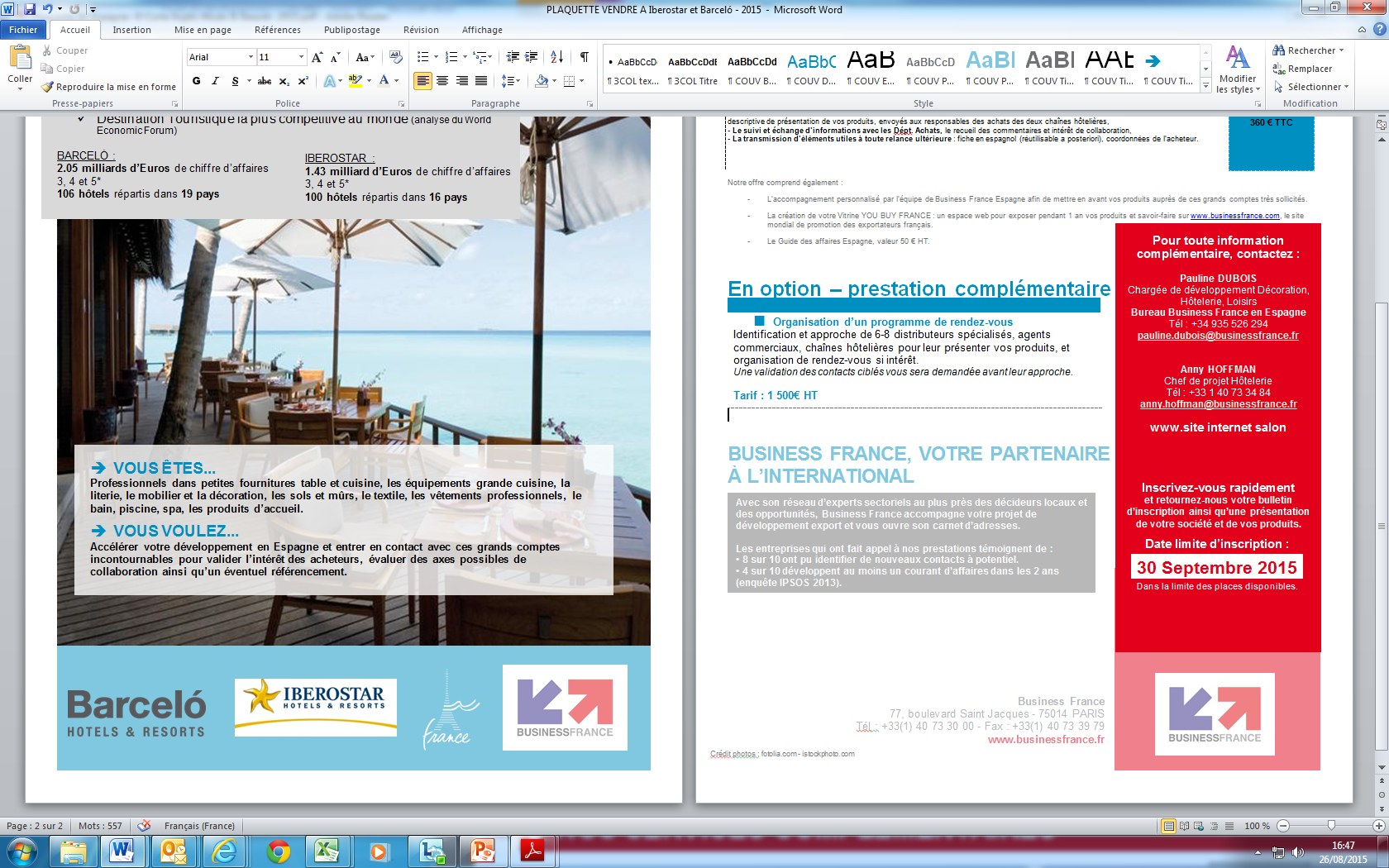 